关于六安市中心城区适用实行水土保持承诺制管理的建成区范围划定的函市水利局：根据省工改办《关于全省城市建成区内生产建设项目水土保持方案管理的指导意见》（皖建审改组〔2023〕5 号）要求，现将中心城区建成区范围附图如下。请根据相关要求调整生产建设项目水土保持方案审批事项服务方式，简化审批手续，加强和规范事中事后监管。附件：六安市中心城区建成区范围示意图六安市工程建设项目审批制度改革领导小组办公室 2023 年 12 月 11 日附件六安市中心城区建成区范围示意图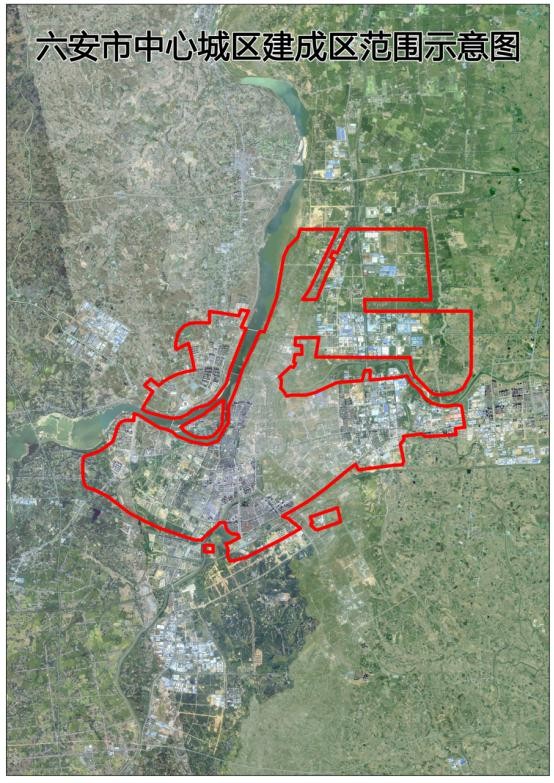 